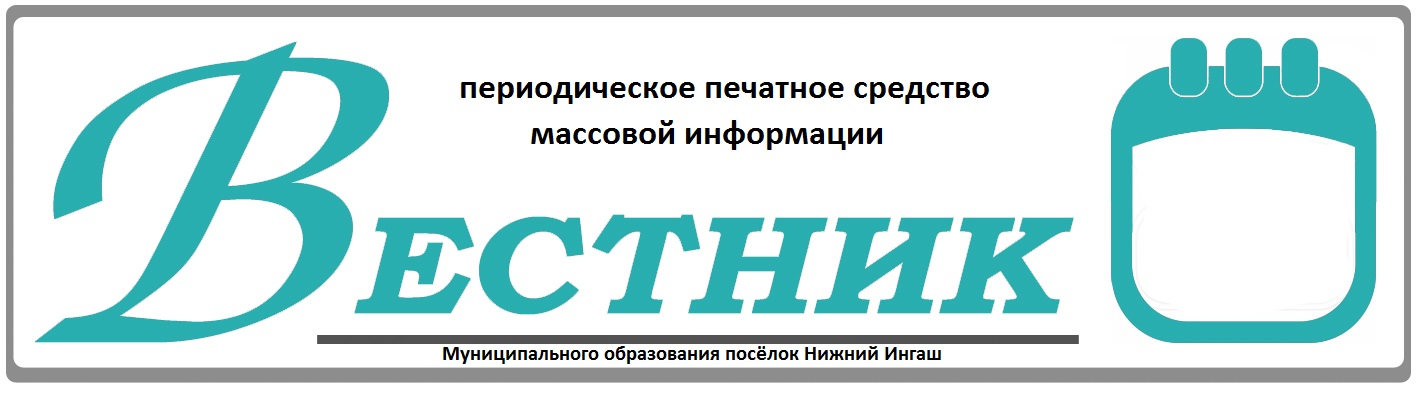 Официально________________________________                                                                     СОДЕРЖАНИЕ: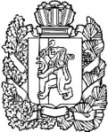 НИЖНЕИНГАШСКИЙ ПОСЕЛКОВЫЙ СВЕТНИЖНЕИНГАШСКОГО РАЙОНАКРАСНОЯРСКОГО КРАЯРЕШЕНИЕ23.06.2020 г.                                           пгт Нижний Ингаш                            №49-264О назначении  выборов депутатовНижнеингашского поселкового Советадепутатов шестого созыва    В соответствии статьи 3 Закона Красноярского края от 02.10.2003№8-1411«О выборах в органы местного самоуправления в Красноярском крае», статьи11.1 Устава посёлка Нижний Ингаш Нижнеингашского района Красноярского края, Нижнеингашский поселковый Совет депутатов РЕШИЛ:1. Назначить выборы депутатов Нижнеингашского поселкового Совета депутатов шестого созыва на 13 сентября 2020года.                                                                                                                               (Окончание на стр. 2)25 июня 2020 года                                                                                                                           ВЕСТНИК №23                  2. Информировать Избирательную комиссию Красноярского края о принятии настоящего решения. 3. Настоящее решение   опубликовать   в периодическом печатном средстве массовой информации «Вестник муниципального образования посёлок Нижний Ингаш». Председатель поселковогоСовета депутатов                                                  Т.Г.ЗиновьеваГлава посёлка Нижний Ингаш                             Б.И.Гузей                                                                                                                              (Окончание на стр. 3)25 июня 2020 года                                                                                                                            ВЕСТНИК №23                  НИЖНЕИНГАШСКИЙ ПОСЕЛКОВЫЙ СОВЕТ  ДЕПУТАТОВНИЖНЕИНГАШСКОГО  РАЙОНАКРАСНОЯРСКОГО  КРАЯРЕШЕНИЕ 23.06.2020                                           пгт. Нижний  Ингаш                                   №49-265 Об утверждении Порядка предоставления муниципальных гарантий посёлка Нижний Ингаш        В соответствии с положениями статей 93.2, 115, 115.1, 115.2, 117 Бюджетного кодекса Российской Федерации, Федеральным законом от 06.10.2003 N 131-ФЗ «Об общих принципах организации местного самоуправления в Российской Федерации», Решением Нижнеингашского поселкового Совета депутатов от 11.03.2015 N 60-318 «О бюджетном процессе в поселке Нижний Ингаш» (в ред. Решения от 15.0.02015 № 62-345), на основании статьи 22 Устава поселка Нижний Ингаш, Нижнеингашский поселковый Совет депутатов РЕШИЛ:           1.  Утвердить Порядок предоставления муниципальных гарантий поселка Нижний Ингаш согласно приложению к настоящему Решению. 	2.  Контроль за исполнением настоящего Решения возложить на постоянную комиссию по бюджету и экономическим вопросам. 	 3. Настоящее Решение вступает в силу   после его официального опубликования в периодическом средстве массовой информации «Вестник муниципального образования посёлок Нижний Ингаш».Председатель поселковогоСовета депутатов                                                                Т.Г.Зиновьева                 Глава посёлкаНижний Ингаш                                                                       Б.И. Гузей                                                                                                                              (Окончание на стр. 4)25 июня 2020 года                                                                                                                                   ВЕСТНИК №23                  Приложение к РешениюНижнеингашского поселковогоСовета депутатов 23.06.2020 г. N 49-265ПОРЯДОКПРЕДОСТАВЛЕНИЯ МУНИЦИПАЛЬНЫХ ГАРАНТИЙ ПОСЕЛКА НИЖНИЙ ИНГАШ1. ОБЩИЕ ПОЛОЖЕНИЯ1. Настоящий порядок предоставления муниципальных гарантий поселка Нижний Ингаш (далее - Порядок) определяет порядок и условия предоставления муниципальных гарантий поселка Нижний Ингаш (далее - муниципальные гарантии).2. Муниципальная гарантия - вид долгового обязательства, в силу которого муниципальное образование поселок Нижний Ингаш  в лице администрации поселка Нижний Ингаш  (далее - гарант) обязан при наступлении предусмотренного в гарантии события (гарантийного случая) уплатить лицу, в пользу которого предоставлена гарантия (бенефициару), по его письменному требованию определенную в обязательстве денежную сумму за счет средств бюджета поселка в соответствии с условиями даваемого гарантом обязательства отвечать за исполнение третьим лицом (принципалом) его обязательств перед бенефициаром.3. Муниципальная гарантия обеспечивает надлежащее исполнение принципалом его денежных обязательств перед бенефициаром, возникших из договора или иной сделки (основного обязательства). 	4. Муниципальная гарантия не обеспечивает досрочное исполнение обязательств принципала, в том числе в случае предъявления принципалу требований об их досрочном исполнении (за исключением случая, указанного в пункте 4 статьи 115.1 настоящего Кодекса) либо наступления событий (обстоятельств), в силу которых срок исполнения обязательств принципала считается наступившим (за исключением случая, указанного в пункте 8 статьи 116 настоящего Кодекса).            5. Письменная форма муниципальной гарантии является обязательной. 	6. Муниципальная гарантия предоставляется в валюте, в которой выражена сумма основного обязательства.           7. Гарант по муниципальной гарантии несет субсидиарную ответственность по обеспеченному им обязательству принципала в пределах суммы гарантии.  8. В муниципальной гарантии указываются:  наименование гаранта (муниципальное образование поселка Нижний Ингаш) и наименование органа, выдавшего гарантию от имени гаранта (Администрация поселка) ;  наименование бенефициара;  наименование принципала;  обязательство, в обеспечение которого выдается гарантия (с указанием наименования, даты заключения и номера (при его наличии) основного обязательства, срока действия основного обязательства или срока исполнения обязательств по нему, наименований сторон, иных существенных условий основного обязательства);  объем обязательств гаранта по гарантии и предельная сумма гарантии;  определение гарантийного случая, срок и порядок предъявления требования бенефициара об исполнении гарантии;  основания выдачи гарантии;  дата вступления в силу гарантии или событие (условие), с наступлением которого гарантия вступает в силу;                                                                                                                                                                       (Окончание на стр.5)25 июня 2020 года                                                                                                                            ВЕСТНИК №23                    срок действия гарантии;  порядок исполнения гарантом обязательств по гарантии;  основания уменьшения суммы гарантии при исполнении в полном объеме или в какой-либо части гарантии, исполнении (прекращении по иным основаниям) в полном объеме или в какой-либо части обязательств принципала, обеспеченных гарантией, и в иных случаях, установленных гарантией;  наличие или отсутствие права требования гаранта к принципалу о возмещении денежных средств, уплаченных гарантом бенефициару по муниципальной гарантии (регрессное требование гаранта к принципалу, регресс);  основания отзыва гарантии;  основания прекращения гарантии;  условия основного обязательства, которые не могут быть изменены без предварительного письменного согласия гаранта;  иные условия гарантии, а также сведения, определенные Бюджетным кодексом Российской Федерации (далее - БК РФ), настоящим Порядком и нормативными правовыми актами администрации поселка. 	9. Муниципальной гарантией, не предусматривающей право регрессного требования гаранта к принципалу, могут обеспечиваться только обязательства хозяйственного общества, 100 процентов акций (долей) которого принадлежит муниципальному  образованию (гаранту), муниципального унитарного предприятия, имущество которого находится в собственности муниципального образования (гаранта).  10. Вступление в силу муниципальной гарантии определяется календарной датой или наступлением определенного события (условия), указанного в гарантии.  11. Гарант не вправе без предварительного письменного согласия бенефициара изменять условия муниципальной гарантии.  12. Принадлежащие бенефициару по муниципальной гарантии права требования к гаранту не могут быть переданы (перейти по иным основаниям) без предварительного письменного согласия гаранта, за исключением передачи (перехода) указанных прав требования в установленном законодательством Российской Федерации о ценных бумагах порядке в связи с переходом к новому владельцу (приобретателю) прав на облигации, исполнение обязательств принципала (эмитента) по которым обеспечивается муниципальной гарантией. 	13. Муниципальная гарантия, обеспечивающая исполнение обязательств принципала по кредиту (займу, в том числе облигационному), подлежит отзыву гарантом только в случае изменения без предварительного письменного согласия гаранта указанных в государственной (муниципальной) гарантии условий основного обязательства, которые не могут быть изменены без предварительного письменного согласия гаранта, и (или) в случае нецелевого использования средств кредита (займа, в том числе облигационного), обеспеченного государственной (муниципальной) гарантией, в отношении которого в соответствии с законодательством Российской Федерации и (или) кредитным договором и договором о предоставлении государственной (муниципальной) гарантии по кредиту кредитором осуществляется контроль за целевым использованием средств кредита.  14. Порядок предъявления требования бенефициара об уплате денежных средств по муниципальной гарантии, признание его необоснованным и (или) не соответствующими условиям гарантии и случаи признания его таковым; прекращение обязательства; исполнение гарантии при возникновении права регрессного иска осуществляется в порядке, установленном частями 12 - 26 статьи 115 БК РФ.                                                                                                                                                                       (Окончание на стр.6)25 июня 2020 года                                                                                                                           ВЕСТНИК №23                   	  15. Кредиты и займы (в том числе облигационные), обеспечиваемые муниципальными гарантиями, должны быть целевыми. 	  16. В случае установления факта нецелевого использования средств кредита (займа, в том числе облигационного), обеспеченного муниципальной гарантией, в случае неисполнения или ненадлежащего исполнения обязательств, установленных договором о предоставлении муниципальной гарантии, принципал и бенефициар несут ответственность, установленную законодательством Российской Федерации, договором о предоставлении муниципальной гарантии.   17. Муниципальные гарантии предоставляются в соответствии с программой муниципальных гарантий поселка Нижний Ингаш (далее - программа гарантий) на очередной финансовый год и плановый период по определенным направлениям (целям), указанным в программе гарантий.	    18. Муниципальные гарантии предоставляются в пределах общего объема, предусмотренного по соответствующему направлению (цели) гарантирования в программе гарантий.2. ПОРЯДОК И УСЛОВИЯ ПРЕДОСТАВЛЕНИЯ МУНИЦИПАЛЬНЫХ ГАРАНТИЙ  1. Предоставление муниципальных гарантий осуществляется на основании решения Нижнеингашского поселкового Совета депутатов (далее - поселковый Совет) о бюджете города на очередной финансовый год и плановый период, решения администрации поселка Нижний Ингаш  (далее - администрация поселка) и договора о предоставлении муниципальной гарантии.  Решение администрации поселка о предоставлении муниципальных гарантий оформляется в форме распоряжения администрации поселка.  Предоставление муниципальных гарантий осуществляется при соблюдении следующих условий:  а) финансовое состояние принципала является удовлетворительным;  б) предоставление принципалом, третьим лицом до даты выдачи муниципальной гарантии соответствующего требованиям статьи 115.3 БК РФ и гражданского законодательства Российской Федерации обеспечения исполнения обязательств принципала по удовлетворению регрессного требования гаранта к принципалу, возникающего в связи с исполнением в полном объеме или в какой-либо части гарантии;  в) отсутствие у принципала, его поручителей (гарантов) просроченной (неурегулированной) задолженности по денежным обязательствам перед муниципальным образованием поселок Нижний Ингаш, неисполненной обязанности по уплате налогов, сборов, страховых взносов, пеней, штрафов, процентов, подлежащих уплате в соответствии с законодательством Российской Федерации о налогах и сборах;  г) принципал не находится в процессе реорганизации или ликвидации, в отношении принципала не возбуждено производство по делу о несостоятельности (банкротстве).  2. Муниципальные гарантии предоставляются в обеспечение исполнения обязательств юридических лиц, зарегистрированных и осуществляющих свою деятельность на территории поселка Нижний Ингаш.  3. Предоставление муниципальной гарантии, а также заключение договора о предоставлении муниципальной гарантии осуществляется после представления принципалом и (или) бенефициаром в администрацию поселка, либо агенту, привлеченному в соответствии с пунктом 4 настоящего раздела, полного комплекта документов согласно перечню, устанавливаемому нормативным правовым актом администрации поселка.                                                                                                                                (Окончание на стр.7)25 июня 2020 года                                                                                                                          ВЕСТНИК №23                    Примерные формы договоров о предоставлении муниципальной гарантии и об обеспечении муниципальной гарантии утверждаются нормативным правовым актом администрации поселка.  4. Анализ финансового состояния принципала, проверка достаточности, надежности и ликвидности обеспечения, предоставляемого в соответствии с подпунктом "б" пункта 1 настоящего раздела, при предоставлении муниципальной гарантии, а также мониторинг финансового состояния принципала, контроль за достаточностью, надежностью и ликвидностью предоставленного обеспечения после предоставления муниципальной гарантии осуществляются в соответствии с нормативным правовым актом администрации поселка, главным специалистом по экономическим вопросам  администрации поселка.  5. Предоставление и исполнение муниципальных гарантий, в том числе анализ финансового состояния принципала, его поручителей (гарантов), ведение аналитического учета обязательств принципала, его поручителей (гарантов) и иных лиц, возникающих в связи с предоставлением и исполнением муниципальных гарантий, взыскание задолженности указанных лиц, осуществляются с участием агента, привлекаемого администрацией поселка  в соответствии с решением поселкового Совета о бюджете поселка.  6. Предоставление муниципальной гарантии в обеспечение исполнения обязательств, по которым бенефициарами является неопределенный круг лиц, осуществляется с особенностями, установленными статьей 115.1 БК РФ.  7. Решением поселкового Совета о бюджете на очередной финансовый год и плановый период должны быть предусмотрены бюджетные ассигнования на возможное исполнение выданных муниципальных гарантий.   8. Обеспечение исполнения обязательств принципала по удовлетворению регрессного требования гаранта к принципалу по муниципальной гарантии осуществляется в соответствии со статьей 115.3 БК РФ.3. ПРЕДОСТАВЛЕНИЕ И ИСПОЛНЕНИЕ МУНИЦИПАЛЬНЫХ ГАРАНТИЙ  1. От имени муниципального образования поселок Нижний Ингаш  муниципальные гарантии предоставляются администрацией города в пределах общей суммы предоставляемых гарантий, указанной в решении поселкового Совета о бюджете поселка Нижний Ингаш на очередной финансовый год и плановый период, в соответствии с требованиями БК РФ и настоящим Порядком.  2. Муниципальные гарантии по инвестиционным проектам предоставляются на конкурсной основе за счет средств бюджета поселка.  3. Администрация поселка заключает договоры о предоставлении муниципальных гарантий, об обеспечении исполнения принципалом его возможных будущих обязательств по возмещению гаранту в порядке регресса сумм, уплаченных гарантом во исполнение (частичное исполнение) обязательств по гарантии и выдает муниципальные гарантии.  Порядок и сроки возмещения принципалом гаранту в порядке регресса сумм, уплаченных гарантом во исполнение (частичное исполнение) обязательств по гарантии, определяются договором между гарантом и принципалом. При отсутствии соглашения сторон по этим вопросам удовлетворение регрессного требования гаранта к принципалу осуществляется в порядке и сроки, указанные в требовании гаранта.  4. Обязательства, вытекающие из муниципальной гарантии, включаются в состав муниципального долга.  5. Предоставление и исполнение муниципальной гарантии подлежит отражению в муниципальной долговой книге.(Окончание на стр.8)25 июня 2020 года                                                                                                                          ВЕСТНИК №23                    6. Главный специалист по экономическим вопросам администрации поселка ведет учет выданных гарантий, увеличение муниципального долга по ним, сокращения муниципального долга вследствие исполнения принципалами либо третьими лицами в полном объеме или в какой-либо части обязательств принципалов, обеспеченных гарантиями, прекращения по иным основаниям в полном объеме или в какой-либо части обязательств принципалов, обеспеченных гарантиями, осуществления гарантом платежей по выданным гарантиям, а также в иных случаях, установленных муниципальными гарантиями.  7. Муниципальные гарантии не предоставляются для обеспечения исполнения обязательств хозяйственных товариществ, хозяйственных партнерств, производственных кооперативов, муниципальных унитарных предприятий (за исключением муниципальных унитарных предприятий, имущество которых принадлежит им на праве хозяйственного ведения и находится в муниципальной собственности города, предоставляющего муниципальные гарантии по обязательствам таких муниципальных унитарных предприятий), некоммерческих организаций, крестьянских (фермерских) хозяйств, индивидуальных предпринимателей и физических лиц. 8. Основаниями для отказа в предоставлении муниципальной гарантии являются: а) несоблюдение условий, предусмотренных пунктом 1 раздела 2 настоящего Порядка; б) предоставление документов не в полном объеме.НИЖНЕИНГАШСКИЙ ПОСЕЛКОВЫЙ СОВЕТ ДЕПУТАТОВНИЖНЕИНГАШСКОГО РАЙОНАКРАСНОЯРСКОГО КРАЯРЕШЕНИЕ 23.06.2020г.                                         пгт. Нижний Ингаш                                 №49-266О внесении изменений в решение  Нижнеингашского поселкового Совета депутатов  от 30.08.2008г. №17-93«Об утверждении Положения  о премировании и выплате материальной помощи муниципальным служащим администрации поселка Нижний Ингаш Нижнеингашского района Красноярского края» (в ред. от  23.05.2012г. №25-133)          В соответствии со ст. 11  Закона Красноярского края от 27.12.2005г. №17-4356 «О предельных нормативах оплаты труда муниципальных служащих»,     ст. 22 Устава поселка Нижний Ингаш Нижнеингашского района Красноярского края,  Нижнеингашский поселковый Совет  депутатов РЕШИЛ:      1.Внести в решение  Нижнеингашского поселкового Совета депутатов от 30.08.2008г. №17-93 «Об утверждении Положения  о премировании и выплате материальной помощи муниципальным служащим администрации поселка Нижний Ингаш Нижнеингашского района Красноярского края» (в ред. от  23.05.2012г. №25-133) следующие изменения:Пункт 4.2.  статьи 4 читать в новой редакции:«4.2. Премирование муниципальных служащих осуществляется по распоряжению  Главы поселка   в пределах утвержденного фонда оплаты труда на текущий финансовый год».      2.  Контроль  за  исполнением настоящего решения возложить на постоянную комиссию по бюджету и экономическим вопросам.                                            3.  Решение вступает  в силу со дня, следующего за днем его официального опубликования в периодическом  печатном  средстве массовой информации «Вестник муниципального образования поселок Нижний Ингаш» Председатель                                                            поселкового   Совета депутатов                                                    Т.Г. Зиновьева          Глава поселка Нижний Ингаш                                                        Б.И. Гузей(Окончание на стр.9)25 июня 2020 года                                                                                                                          ВЕСТНИК №23                  НИЖНЕИНГАШСКИЙ ПОСЕЛКОВЫЙ СОВЕТ ДЕПУТАТОВНИЖНЕИНГАШСКОГО РАЙОНАКРАСНОЯРСКОГО КРАЯРЕШЕНИЕ              23.06.2020г.                           пгт. Нижний Ингаш                       №49-267 Об утверждении структуры администрации поселка Нижний Ингаш  Нижнеингашского района Красноярского края               На основании  Закона Красноярского края от 27.12.2005г. №17-4354 «О реестре  должностей муниципальной службы», в соответствии   п.2. ст. 31 Устава поселка Нижний Ингаш Нижнеингашского  района Красноярского края, Нижнеингашский   поселковый Совет депутатов РЕШИЛ:  Утвердить структуру администрации поселка Нижний Ингаш  Нижнеингашского района Красноярского края, согласно приложению.  Признать утратившим силу решение Нижнеингашского поселкового Совета депутатовот 31.05.20007г. №26-185 «Об утверждении структуры администрации поселка Нижний Ингаш Нижнеингашского района Красноярского края».     3.  Контроль за  исполнением  настоящего решения возложить на постоянную комиссию по бюджету и экономическим вопросам.     4.  Решение вступает в силу со дня,  следующего за днем его официального опубликования в периодическом  печатном  средстве массовой информации «Вестник муниципального образования поселок Нижний Ингаш».Председатель                                                            поселкового   Совета депутатов                                                    Т.Г. Зиновьева          Глава поселка Нижний Ингаш                                                       Б.И. Гузей(Окончание на стр.10)25 июня 2020 года                                                                                                                                                                                                                                               ВЕСТНИК №23                  Приложение к решению                                                                             Нижнеингашского поселкового Совета депутатов                                      от 23.06. 2020 №49-267Структура  администрации поселка Нижний Ингаш Нижнеингашского района Красноярского края25 июня 2020 года                                                                                                                          ВЕСТНИК №23                  АДМИНИСТРАЦИЯ ПОСЕЛКА НИЖНИЙ ИНГАШНИЖНЕИНГАШСКОГО РАЙОНА КРАСНОЯРСКОГО КРАЯПОСТАНОВЛЕНИЕ 22 июня 2020г.                                     пгт. Нижний Ингаш                                            № 76-А О проведение общественного обсуждения на предмет выбора общественной территории и мероприятий по благоустройствуВ целях участия заинтересованных лиц в процессе принятия решений и реализации лучших проектов благоустройства общественных территорий, в соответствии с требованиями Федерального закона от 06.10.2003 № 131-ФЗ «Об общих принципах организации местного самоуправления в Российской Федерации», постановлением Правительства Красноярского края от 29.08.2017 № 512-п «Об утверждении государственной программы Красноярского края «Содействие органам местного самоуправления в формировании современной городской среды» (ред.от 24.12.2019 N 739-п), Уставом посёлка Нижний Ингаш, ПОСТАНОВЛЯЮ: 1. Утвердить Порядок приема предложений от населения о выборе общественной территории и предлагаемых мероприятиях на общественной территории, для участия в конкурсе «Лучшие проекты создания комфортной городской среды» согласно приложению № 1 к настоящему Постановлению.2. Начать прием предложений от населения о выборе общественной территории и предлагаемых мероприятиях на общественной территории для участия в  конкурсе «Лучшие проекты создания комфортной городской среды» с 31.05.2020 по 26.06.2020.3. Определить пункты сбора предложений согласно приложению № 2.4. Возложить функции по подведению итогов приема предложений на муниципальную общественную комиссию, утвержденную постановлением администрации посёлка Нижний Ингаш от 10.07.2017 №134 (далее - общественная комиссия). 5. Постановление вступает в силу со дня подписания и подлежит опубликованию в периодическом печатном средстве массовой информации «Вестник муниципального образования поселок Нижний Ингаш Нижнеингашского района Красноярского края» от 25.06.2020 №23.6. Контроль за исполнением настоящего постановления оставляю за собой.Глава посёлка Нижний Ингаш                                                  Б.И.Гузей(Окончание на стр.12)25 июня 2020 года                                                                                                                          ВЕСТНИК №23                  Приложение № 1 к постановлению Главы посёлка Нижний Ингашот « 22» июня 2020 № 76-АПорядокприема предложений от населения о выборе общественной территории и предлагаемых мероприятиях на общественной территории, для участия в конкурсе «Лучшие проекты создания комфортной городской среды»Настоящий Порядок разработан в целях определения общественной территории и предлагаемых мероприятий на общественной территории для участия в конкурсе «Лучшие проекты создания комфортной городской среды» (далее – предложения, комплекс мероприятий, Порядок) в отношении следующей территории: - Красноярский край Нижнеингашский район поселок Нижний Ингаш ул. Набережная «Набережная реки Ингашка»; - 30 метров на восток от многоквартирного дома по ул. Красная площадь, д.79, игровая детская площадка.Предложения о территории и комплексе мероприятий вправе подавать жители населенного пункта. Предложения принимаются:- в письменной форме в пунктах сбора предложений, определенных в приложении № 2 к настоящему Постановлению;- в письменной форме по результатам организованных опросов, анкетирования и иных мероприятий;- в электронной форме путем направления сообщения на адрес электронной почты: nizhni_ingash@mail.ru;Предложения принимаются в свободном изложении и в сроки, установленные настоящим постановлением. Общественная комиссия в срок не позднее 30 июня 2020 года на очном заседании подводит итоги приема предложений и определяет комплекс мероприятий на общественной территории поселка Нижний Ингаш ул. Набережная «сквер Молодежный». Для участия в конкурсе «Лучшие проекты создания комфортной городской среды». Решение общественной комиссии оформляется протоколом заседания общественной комиссии в двух экземплярах. Один экземпляр вышеуказанного протокола направляется в орган местного самоуправления. Протокол заседания общественной комиссии подлежит опубликованию в  течение 2 рабочих дней в средствах массовой информации и на официальном сайте администрации поселка Нижний Ингаш в информационно-телекоммуникационной сети «Интернет».(Окончание на стр.13)25 июня 2020 года                                                                                                                          ВЕСТНИК №23                  Приложение № 2 к постановлению Главы посёлка Нижний Ингашот « 22» июня 2020 № 76-АПЕРЕЧЕНЬпунктов приема предложений от населения о выборе общественной территории и предлагаемых мероприятиях на общественной территории, для участия в конкурсе «Лучшие проекты создания комфортной городской среды» муниципального образования посёлка Нижний Ингаш Красноярского краяУчредители:Нижнеингашский поселковый Совет депутатовАдминистрация поселка Нижний ИнгашНижнеингашского районаКрасноярского края663850 Красноярский край,Нижнеингашский район, п. Нижний Ингаш, ул. Ленина 160Ответственный                                                                                                                      за выпуск:                                                                      Выходит                                     Фрицлер И.В.                                                                   1 раз в месяц                                                                 Распространение                             Телефон:                                                                      Бесплатно                               8 (39171) 22-4-18                                                                        Тираж                                    8 (39171) 22-1-19                                                                 30 экземпляров                                 Факс:                                                                                                                    8 (39171) 21-3-801Решение №49-264 от 23.06.2020 года «О назначении  выборов депутатов Нижнеингашского поселкового Совета депутатов шестого созыва»1-2 стр.2Решение №49-265 от 23.06.2020 года «Об утверждении Порядка предоставления муниципальных гарантий  посёлка Нижний Ингаш»3-8 стр.3Решение №49-266 от 23.06.2020 года «О внесении изменений в решение  Нижнеингашского поселкового Совета депутатов  от 30.08.2008г. №17-93«Об утверждении Положения  о премировании и выплате материальной помощи муниципальным служащим администрации поселка Нижний Ингаш Нижнеингашского района Красноярского края» (в ред. от  23.05.2012г. №25-133)8  стр.4Решение №49-267 от 23.06.2020 года «Об утверждении структуры администрации поселка Нижний Ингаш  Нижнеингашского района Красноярского края»9-10 стр.5Постановление № 76-А от 22.06.2020 «О проведение общественного обсуждения на предмет выбора общественной территории и мероприятий по благоустройству»11-13 стр.Глава поселка Нижний Ингаш (Глава администрации посёлка)ЗаместительГлавы поселка Нижний Ингаш(по оперативным и хозяйственным вопросам)ПрограммистЗаместительГлавы поселка Нижний Ингаш(по социальным вопросам)Главный специалист(по  юридическим вопросам)Начальник отделаОтдел учета и отчетностиУчетная группаСекретарьХозяйственная группаГлавный  специалист(по имущественным вопросам)Главный специалист(по кадровым вопросам и закупкам)Главный специалист(по экономическим вопросам)№ п/пНаименование объекта по приему предложений Адрес расположения объекта по приему предложенийПериод (часы) приёма предложений 1Администрация поселка Нижний Ингашп. Нижний Ингаш, ул. Ленина, д.160, 2 этажс 9-00 до 12-00